香港美食博覽 2022年8月11-15日 預 定 報 名 表 備註：本報名表視為訂攤位之契約，請務必加蓋公司印章及負責人簽名，以確保權益。並請協助完成線上登錄作業，謝謝。     https://www.hktdc.com/fairapplication/eoa/login.htm?fairId=1909&locale=zh_TW需繳交報名資料：（1）本報名表 & 線上報名表完成頁面（2）公司營登 （3）產品目錄（4）參展費用支票或電匯水單煩請寄至105611台北市松山區復興北路191號13樓/ 于當柱 小姐收即可。主辦單位根據1. 攤位面積 2.參展年資 3.繳費先後順序分配攤位。為考量展覽全體利益，主辦單位保有最終修改平面圖、變更攤位權利。如  貴司於攤位申請已繳款後，不論理由為何，香港貿易發展局均有權不退回參展費。如  貴司於攤位申請確認簽回後，不論理由為何不能取消，香港貿發局有權要求參展商繳齊參展費。參展費用一律一次性支付美金至香港貿易發展局帳戶，如遇轉角位，兩面開需加收總參展費的5%、三面開需加收7.5%。敝司針對 貴司提供的個資將會妥善保管，並同意做為會務管理/會務訊息/活動通知等使用，同時為保護您的個資，在未取得您的同意前，將不會提供給第三人使用。日後如有更改個資、要求刪除、停止繼續使用，歡迎來電告知。姓名(正楷)：                                  ______________      職稱：                                _______日     期：                       _________    公司印鑑及負責人簽名：                            _____________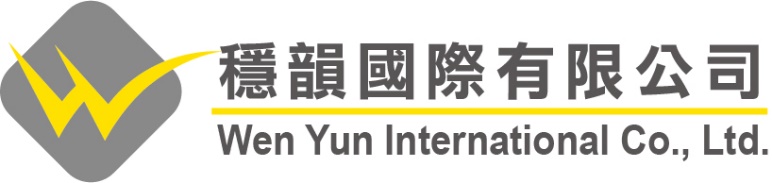 公司名稱英文：英文：英文：英文：英文：英文：英文：英文：公司名稱中文：中文：中文：中文：中文：中文：中文：中文：地址英文：英文：英文：英文：英文：英文：英文：郵遞區號地址中文：中文：中文：中文：中文：中文：中文：展覽承辦人英文：英文：職稱職稱英文：英文：英文：英文：展覽承辦人中文：中文：職稱職稱中文：中文：中文：中文：電話分機：E-mailE-mail傳真手機：Web SiteWeb Site統一編號產品品牌產品品牌展品簡介(最多50字)英文：英文：英文：英文：英文：英文：英文：英文：展品簡介(最多50字)中文：中文：中文：中文：中文：中文：中文：中文：館別展台類別展台類別展台類別參展費參展費攤位數合計合計□ 公眾館12SQM (4*3)-標準攤位費12SQM (4*3)-標準攤位費12SQM (4*3)-標準攤位費USD 5,840USD 5,840□ 貿易館(含網上展)9SQM (3*3)-標準攤位費9SQM (3*3)-標準攤位費9SQM (3*3)-標準攤位費USD 4,765USD 4,765尊貴美食區6SQM (3*2)-標準攤位費6SQM (3*2)-標準攤位費6SQM (3*2)-標準攤位費USD 3,300USD 3,300□ 尊貴美食區8SQM (4*2)-標準攤位費8SQM (4*2)-標準攤位費8SQM (4*2)-標準攤位費USD 4,395USD 4,395□ 公眾館淨地參展商自建展台每平方米淨地費(至少24sqm)參展商自建展台每平方米淨地費(至少24sqm)參展商自建展台每平方米淨地費(至少24sqm)USD480USD480SQM□ 公眾館淨地參展商自建展台每平方米淨地費(至少24sqm)參展商自建展台每平方米淨地費(至少24sqm)參展商自建展台每平方米淨地費(至少24sqm)USD480USD480□ 貿易館淨地參展商自建展台每平方米淨地費(至少18sqm)參展商自建展台每平方米淨地費(至少18sqm)參展商自建展台每平方米淨地費(至少18sqm)USD475USD475SQM□ 貿易館淨地參展商自建展台每平方米淨地費(至少18sqm)參展商自建展台每平方米淨地費(至少18sqm)參展商自建展台每平方米淨地費(至少18sqm)USD475USD475□ 尊貴美食區淨地參展商自建展台每平方米淨地費(至少12sqm)參展商自建展台每平方米淨地費(至少12sqm)參展商自建展台每平方米淨地費(至少12sqm)USD417USD417SQM□ 尊貴美食區淨地參展商自建展台每平方米淨地費(至少12sqm)參展商自建展台每平方米淨地費(至少12sqm)參展商自建展台每平方米淨地費(至少12sqm)USD417USD417線上推廣特惠方案□ 貿發網2.0核心計畫一年，優惠價USD2,840 □ 貿發網2.0核心計畫一年，優惠價USD2,840 □ 貿發網2.0核心計畫一年，優惠價USD2,840 □ 貿發網2.0核心計畫一年，優惠價USD2,840 □ 貿發網2.0核心計畫一年，優惠價USD2,840 □ 貿發網2.0核心計畫一年，優惠價USD2,840 □ 貿發網2.0核心計畫一年，優惠價USD2,840 □ 貿發網2.0核心計畫一年，優惠價USD2,840 